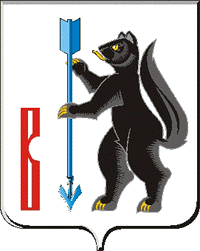 ГЛАВА ГОРОДСКОГО ОКРУГА ВЕРХОТУРСКИЙП О С Т А Н О В Л Е Н И Еот 13.02.2023г. № 06г. Верхотурье  О проведении публичных слушаний по внесению измененийв Правила землепользования и застройки городского округа Верхотурский В целях соблюдения прав человека на благоприятные условия жизнедеятельности, прав и законных интересов правообладателей земельных участков и объектов капитального строительства, руководствуясь статьями 51, 33, 39 Градостроительного кодекса Российской Федерации, статьями 14, 28 Федерального закона от 06 октября 2003 года № 131-ФЗ «Об общих принципах организации местного самоуправления в Российской Федерации», Положением «О порядке организации и проведения публичных слушаний в городском округе Верхотурский», утвержденным Решением Думы городского округа Верхотурский от 20.06.2012 г. № 38, Уставом городского округа Верхотурский,ПОСТАНОВЛЯЮ:1.Назначить с 22 февраля по 17 марта 2023 года в отделе архитектуры и градостроительства Администрации городского округа Верхотурский, расположенном по адресу: г. Верхотурье, ул. Советская,8, проведение публичных слушаний о внесении изменений в Правила землепользования и застройки городского округа Верхотурский в части: изменения части границ в территориальной зоне объектов культового назначения (индекс О-6) и рекреационно-ландшафтной территории (индекс Р-1) на зону Ж-1 - зона застройки индивидуальными жилыми домами, по адресу: Свердловская область, городской округ Верхотурский, село Меркушино;изменения части границ в территориальной зоне застройки индивидуальными жилыми домами (индекс Ж-1), территории озеленения общего пользования (индекс ТОП-2), объектов административно-делового, социального и культурно-бытового, бытового назначения (индекс О-1)на зону объектов культового назначения (индекс О-6) по адресу: Свердловская область, городской округ Верхотурский, село Меркушино2.Уполномочить Комиссию по подготовке проекта Правил землепользования и застройки городского округа Верхотурский на проведение публичных слушаний по вопросу внесения изменений в Правила землепользования и застройки городского округа Верхотурский в части:изменения части границ в территориальной зоне объектов культового назначения (индекс О-6) и рекреационно-ландшафтной территории (индекс Р-1) на зону Ж-1 - зона застройки индивидуальными жилыми домами, по адресу: Свердловская область, городской округ Верхотурский, село Меркушино;изменения части границ в территориальной зоне застройки индивидуальными жилыми домами (индекс Ж-1), территории озеленения общего пользования (индекс ТОП-2), объектов административно-делового, социального и культурно-бытового, бытового назначения (индекс О-1) на зону объектов культового назначения (индекс О-6) по адресу: Свердловская область, городской округ Верхотурский, село Меркушино.3.Провести открытое заседание рассмотрения вопросов по внесению изменений в Правила землепользования и застройки городского округа Верхотурский 24 января 2023 года в 16.00 часов. Местом проведения заседания по рассмотрению данных вопросов определить зал заседаний Администрации городского округа Верхотурский, расположенный по адресу: г. Верхотурье, ул. Советская, 4.4.Опубликовать настоящее постановление в информационном бюллетене «Верхотурская неделя» и разместить на официальном сайте городского округа Верхотурский.5.Контроль исполнения настоящего постановления оставляю за собой. Глава городского округа Верхотурский                                                       А.Г. Лиханов